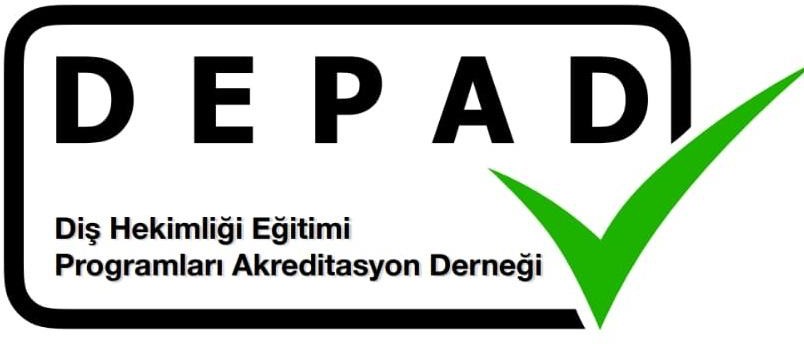 ÖZ DEĞERLENDİRME RAPORUNU DEĞERLENDİRME KILAVUZUSürüm 2. 3 Aralık 2020ÖZ DEĞERLENDİRME RAPORUNU DEĞERLENDİRME RAPORUDeğerlendirilen Fakülte :ÖDR Teslim Alınan Tarih:ÖDR DR teslim tarihi	:Değerlendirme Komisyonu Üyeleri:DEĞERLENDİRME* Eksik veya uygun değilse açıklama bölümünü kuruma geri bildirim formatında doldurunuz.Temel standartların karşılanmasındaki süreçlerin değerlendirilmesinde aşağıdaki değerlendirme ölçeği kullanılacaktır:Çok yetersiz: ÖDR’nin ilgili bölümünde standardın karşılanmasına ilişkin herhangi bir değerlendirme olmaması, uygulamaların yanlış yorumlanması ve tanımlanması, destekleyen belge/ kanıtların bulunmaması halinde işaretlenecek düzeydir (tanımlı ve yazılı süreç yok, tanımlama geçersiz, belge / kanıt yok)Yetersiz: ÖDR’nin ilgili bölümünde standardın karşılanmasına ilişkin bazı tanımlamalar / uygulamalar / belgeler / kanıtların var olduğu, ancak standardı karşılayacak düzeyde olmadığı durumda işaretlenecek düzeydir (temel süreçlerin tanımlanması, kanıtlar / belgelerde ve/veya uygulanmasında önemli eksiklikler var)Kabul edilebilir: ÖDR’nin ilgili bölümünde standardın karşılanmasına ilişkin tanımlamalar / uygulamalar / belgeler / kanıtların yeterince var olduğu, ancak geliştirilmesi önerilen noktalar (uygulamanın sistematik olup olmadığı, sonuçları görünceye kadar yeterli zaman geçip-geçmediği, kurumsallaşma durumu vb) olduğu durumda işaretlenecek düzeydir.İyi: ÖDR’nin ilgili bölümünde standardın karşılanmasına ilişkin tanımlamalar / uygulamalar / belgeler / kanıtların eksiksiz olarak bulunduğu durumda işaretlenecek düzeydir.Çok İyi: ÖDR’nin ilgili bölümünde standardın karşılanmasına ilişkin tanımlamalar / uygulamalar/ belgeler / kanıtların kapsamlı ve sistemli yaklaşımla elde edildiği ve örnek oluşturacak düzeydir.* Gerekçe sütununda verilen değerlendirme puanını açıklayan özellik ya da eksiklikler ifade edilmelidir.** Genel yorum ve açıklamalar kısmı mutlaka doldurulmalıdır. Bu bölümde bütünsel bir değerlendirme yapılıp, kurulun ziyaret kararına zemin teşkil edecek, kurumla bundan sonraki yazışmalara temel oluşturacak açıklama, bilgi ve öneriler yazılmalıdır.Adı SoyadıKurumTelefonİmzaUDEPAK TemsilcisiÖğretim ÜyesiÖğretim ÜyesiÖğretim ÜyesiÖğretim ÜyesiÖğrenciDeğerlendirme başlığıKararAçıklama *Rapor formatıKapak sayfası12 punto Times New Roman/Arial yazı karakteri1,5 satır aralıklı ve A4 boyutunda, kalın karton tek ciltli, sayfa sayısıUygunEksikUygun değilRaporun anlaşılırlığı ve içerik tutarlılığıUygunKısmen uygunUygun değilFakülte Öz Değerlendirme Kurulunun OluşumuDekan / Dekan YardımcısıÖz Değerlendirme Koordinatörü3 Öğrenci (Klinik öncesi ve klinik sürecini temsil edebilecek en az 3 öğrenci (tercihen bunlardan biri aynı fakülteden olmak üzere en fazla 3 yıl önce mezun olmuş))Öğretim üyesi – Akademik kariyerin çeşitli aşamalarını temsil eden, fakültenin eğitim, planlama, yönetim değerlendirmesi konusunda çalışmış en az dört öğretim üyesiDoktora öğrencisi veya DUS öğrencisiEğitim altyapısını bilen idari personel (Fakülte Sekreteri ya da Öğrenci işlerinde çalışan personel)UygunKısmen uygunUygun değilRaporda Fakültenin Genel TanıtımıÜniversitenin AdıRektörün Adı- SoyadıFakültenin adı, adresi ve iletişim bilgileriDekanın	adı-	soyadı	ve	iletişim bilgileriUygunEksikUygun değilÖz Değerlendirme Kurulu üyelerinin Adı-Soyadı ve görevleriZiyaret ekibi üyelerinin ziyaret öncesi iletişim kuracağı sorumlu kişinin adı, telefon, faks numarası ve e-posta adresiÖz Değerlendirme Raporu Hazırlama SüreciUygunEksikÖz Değerlendirme ÖzetiUygunEksikUygun değilSTANDARTLARDEĞERLENDİRME ÖLÇEĞİGEREKÇE*1. AMAÇ VE HEDEFLER1. AMAÇ VE HEDEFLER1. AMAÇ VE HEDEFLERDiş Hekimliği Fakültesi mutlaka;Diş Hekimliği Fakültesi mutlaka;Diş Hekimliği Fakültesi mutlaka;TS.1.1. Eğitim, araştırma ve ağız-diş sağlığı hizmeti alanlarını kapsayan misyon, vizyon, genel amaç ve hedeflerini tanımlamış olmalıdır□1	□2	□3	□4 □5Eğitim, araştırma ve ağız-diş sağlığı hizmeti alanlarını kapsayan misyon, vizyon, genel amaç ve hedeflerini tanımladığını ve yayınladığını gösteren kanıtlar bulunmaktadır.□1	□2	□3	□4 □5TS.1.2. Mezuniyet öncesi eğitim programına ait amaçlar ile öğrenme çıktılarını belirlemiş ve paydaşlarıyla paylaşmışolmalıdır.Mezuniyet öncesi eğitim programına ait amaçlar ile öğrenme çıktılarını belirlediğini ve paydaşlarıylapaylaştığını gösterenkanıtlar bulunmaktadır.TS.1. GENEL YORUM VE ÖNERİ **KARŞILANIYORKISMEN KARŞILANIYORKARŞILANMIYORSTANDARTLARDEĞERLENDİRME ÖLÇEĞİDEĞERLENDİRME ÖLÇEĞİDEĞERLENDİRME ÖLÇEĞİDEĞERLENDİRME ÖLÇEĞİDEĞERLENDİRME ÖLÇEĞİGEREKÇE*2. EĞİTİM PROGRAMININ YAPISI ve İÇERİĞİ2. EĞİTİM PROGRAMININ YAPISI ve İÇERİĞİ2. EĞİTİM PROGRAMININ YAPISI ve İÇERİĞİ2. EĞİTİM PROGRAMININ YAPISI ve İÇERİĞİ2. EĞİTİM PROGRAMININ YAPISI ve İÇERİĞİ2. EĞİTİM PROGRAMININ YAPISI ve İÇERİĞİ2. EĞİTİM PROGRAMININ YAPISI ve İÇERİĞİDiş Hekimliği Fakültesi mutlaka;Diş Hekimliği Fakültesi mutlaka;Diş Hekimliği Fakültesi mutlaka;Diş Hekimliği Fakültesi mutlaka;Diş Hekimliği Fakültesi mutlaka;Diş Hekimliği Fakültesi mutlaka;Diş Hekimliği Fakültesi mutlaka;TS.2.1. Mezuniyet öncesi□1	□2	□3	□4	□5Eğitim program hedeflerinin TYYÇ’ye ve DUÇEP’e uyumunu gösteren belgeler bulunmaktadır.□1	□2	□3	□4	□5Eğitim program hedeflerinin TYYÇ’ye ve DUÇEP’e uyumunu gösteren belgeler bulunmaktadır.□1	□2	□3	□4	□5Eğitim program hedeflerinin TYYÇ’ye ve DUÇEP’e uyumunu gösteren belgeler bulunmaktadır.□1	□2	□3	□4	□5Eğitim program hedeflerinin TYYÇ’ye ve DUÇEP’e uyumunu gösteren belgeler bulunmaktadır.□1	□2	□3	□4	□5Eğitim program hedeflerinin TYYÇ’ye ve DUÇEP’e uyumunu gösteren belgeler bulunmaktadır.eğitim programının DUÇEP ve□1	□2	□3	□4	□5Eğitim program hedeflerinin TYYÇ’ye ve DUÇEP’e uyumunu gösteren belgeler bulunmaktadır.□1	□2	□3	□4	□5Eğitim program hedeflerinin TYYÇ’ye ve DUÇEP’e uyumunu gösteren belgeler bulunmaktadır.□1	□2	□3	□4	□5Eğitim program hedeflerinin TYYÇ’ye ve DUÇEP’e uyumunu gösteren belgeler bulunmaktadır.□1	□2	□3	□4	□5Eğitim program hedeflerinin TYYÇ’ye ve DUÇEP’e uyumunu gösteren belgeler bulunmaktadır.□1	□2	□3	□4	□5Eğitim program hedeflerinin TYYÇ’ye ve DUÇEP’e uyumunu gösteren belgeler bulunmaktadır.TYYÇ ile uygunluğunu□1	□2	□3	□4	□5Eğitim program hedeflerinin TYYÇ’ye ve DUÇEP’e uyumunu gösteren belgeler bulunmaktadır.□1	□2	□3	□4	□5Eğitim program hedeflerinin TYYÇ’ye ve DUÇEP’e uyumunu gösteren belgeler bulunmaktadır.□1	□2	□3	□4	□5Eğitim program hedeflerinin TYYÇ’ye ve DUÇEP’e uyumunu gösteren belgeler bulunmaktadır.□1	□2	□3	□4	□5Eğitim program hedeflerinin TYYÇ’ye ve DUÇEP’e uyumunu gösteren belgeler bulunmaktadır.□1	□2	□3	□4	□5Eğitim program hedeflerinin TYYÇ’ye ve DUÇEP’e uyumunu gösteren belgeler bulunmaktadır.göstermelidir□1	□2	□3	□4	□5Eğitim program hedeflerinin TYYÇ’ye ve DUÇEP’e uyumunu gösteren belgeler bulunmaktadır.□1	□2	□3	□4	□5Eğitim program hedeflerinin TYYÇ’ye ve DUÇEP’e uyumunu gösteren belgeler bulunmaktadır.□1	□2	□3	□4	□5Eğitim program hedeflerinin TYYÇ’ye ve DUÇEP’e uyumunu gösteren belgeler bulunmaktadır.□1	□2	□3	□4	□5Eğitim program hedeflerinin TYYÇ’ye ve DUÇEP’e uyumunu gösteren belgeler bulunmaktadır.□1	□2	□3	□4	□5Eğitim program hedeflerinin TYYÇ’ye ve DUÇEP’e uyumunu gösteren belgeler bulunmaktadır.TS.2.2. Program amaçları, hedefleri ve çıktıları (yeterlilik,□1□2□3□4□5yetkinlik ve kazanımlar) tanımlanmış, müfredat içeriği belirlenen amaç, hedef ve çıktıları sağlayacak şekilde yıllara göre düzenlenmiş olmalıdırEğitim programında eğitimin her evresi için ayrı ayrı tanımlanmış hedefler vardır, bu hedeflerin mezuniyet hedeflerine katkısını belirleyen karşılaştırmatablosu ve açıklamaları bulunmaktadır.TS.2.3. Eğitim-öğretim planının ön görüldüğü biçimde uygulanmasını güvence altına alan, düzenli aralıklarla gözden geçirilerek sürekli gelişimini sağlayacak yönetim politikası bulunmalıdır□1	□2	□3	□4	□5Eğitim yönetimi şeması bulunmaktadır, eğitim yönetimi süreçleri ve döngüsü tanımlanmıştır. Eğitim yönetiminde yer alan komisyonların toplantı tarihleri, tutanakları, müfredat güncelleme tarihleri sunulmuştur.TS.2.4. Programın her evresinde öğrenci merkezli eğitim uygulamaları yer almalıdır□1	□2	□3	□4	□5Klinik öncesi ve klinik dönemi eğitim programında öğrenen merkezli eğitim uygulamaları yer almaktadır ve buna ilişkin kanıtlayıcı belgeler bulunmaktadır.TS.2.5. Eğitim programında eleştirel düşünme, problem çözme, kanıta dayalı uygulama gibi becerileri kazandıracak öğrenme ortamları sağlamış olmalıdır□1	□2	□3	□4	□5Eğitim programında eleştirel düşünme, problem çözme ve kanıta dayalı uygulama gibi becerileri geliştirecek öğrenme ortamlarının sağlandığı dersler ve/veya etkinlikler bulunmaktadır ve kanıtlayıcı belgeler sunulmuştur.TS.2.6 Eğitim programında yönetim, liderlik, takım çalışması, iletişim ve risk yönetimi konusunda öğrenme ortamları sağlamış olmalı,□1	□2	□3	□4	□5Eğitim programında öğrencilerin yönetim, liderlik, takım çalışması, iletişim ve risk yönetimi konusundaki farkındalıklarını artıracak, gelişimlerine katkıda bulunacak görev/proje/ödevgibi çalışmalar yer almaktadırve kanıtlayıcı belgeler bulunmaktadır.TS.2.7. Eğitim programında deontoloji, davranış ve etik ile ilgili eğitim ortamları oluşturulmuş olmalı,□1	□2	□3	□4	□5Eğitim programında deontoloji, davranış ve etik ile ilgili eğitim ortamları ve etkinlikler yer almakta ve kanıtlayıcı belgeler bulunmaktadır.TS.2.8. Programın her evresinde ders saatleri dışında, belli bir oranda bağımsız çalışma saatleri bulunmasını sağlamalıdır□1	□2	□3	□4	□5Eğitim programının tüm evrelerinde bağımsız çalışma saatlerine yer verildiği ders programında izlenmektedir.TS.2.9. Öğrencilerin beklenen yetkinlikleri kazanabilmeleri için klinik dönemde yeterli sayıda klinik uygulama yapmaları temin edilmelidir.□1	□2	□3	□4	□5Her anabilim dalının klinik uygulamalarının sayısını, çeşitliliğini gösteren klinik defterleri bulunmaktadır. Öğrencilerin yaptığı klinik uygulamaların DUÇEP’ teki mesleki uygulamalarla ilişkisigösterilmiştir.TS.2.	GENEL	YORUM	VE ÖNERİ **KARŞILANIYORKISMEN KARŞILANIYORKARŞILANMIYORDiş hekimliği fakültesi, amaç ve hedeflerini tanımlama sürecinde;Diş hekimliği fakültesi, amaç ve hedeflerini tanımlama sürecinde;Diş hekimliği fakültesi, amaç ve hedeflerini tanımlama sürecinde;GS.2.1 Eğitim programının oluşturulmasında ve/veya güncellenmesinde paydaşların katılımını sağlamış olmalıdır□1	□2	□3	□4	□5Eğitim programının oluşturulmasında ve/veya güncellenmesinde paydaşların katılımını gösteren anketler, toplantı tutanakları, sonuçların eğitim programına yansıtıldığını gösteren belgeler bulunmaktadır.GS.2.2. Eğitim programı ulusal ve/veya uluslararası düzeyde fakülte dışı eğitim etkinliklerini içermiş olmalıdır□1	□2	□3	□4	□5Eğitim programında ulusal ve/veya uluslararası düzeyde gerçekleştirilen fakülte dışıeğitim etkinliklerinin listesi ve katılan öğrenci sayıları ve alınan belgelerbulunmaktadır.GS.2.3 Tüm paydaşlardan fakültede ve ağız diş sağlığı hizmetlerinin verildiği alanlarda yürütülen eğitim faaliyetleri hakkında geri bildirim almalıdır. Geri bildirimlerin yararlılığı ve sonuca etkisini izlemeli, değerlendirmeli ve göstermelidir. Alınan geri bildirimlere istinaden iyileştirme yapılmasına izin veren dinamik bir eğitim programı yapısına sahip olmalıdır.□1	□2	□3	□4	□5Fakültede ve ağız diş sağlığı hizmetlerinin verildiği alanlarda yürütülen eğitim faaliyetleri hakkında paydaşlardan geri bildirim alındığını gösteren anketler, toplantı tutanakları ve sonuçların eğitim programına yansıtıldığını gösteren belgeler bulunmaktadır.STANDARTLARDEĞERLENDİRME ÖLÇEĞİGEREKÇE*3. ÖĞRENCİLERİN DEĞERLENDİRİLMESİ3. ÖĞRENCİLERİN DEĞERLENDİRİLMESİ3. ÖĞRENCİLERİN DEĞERLENDİRİLMESİDiş hekimliği fakültesi mutlaka;Diş hekimliği fakültesi mutlaka;Diş hekimliği fakültesi mutlaka;TS.3.1. Ölçme, değerlendirmede kullanılan yöntem ve ölçütleri teorik, pratik, pre-klinik ve klinik uygulama derslerine göre açıkça tanımlamış olmalıdır□1	□2	□3	□4	□5Derslere göre belirtke tabloları hazırlanmıştır; ölçme ve değerlendirmenin belirtke tablolarında yer alan öğrenme hedefleri ile uyumunu gösteren matrisler tanımlanmış, öğrenme hedeflerinin ölçüldüğünü gösteren sınav örnekleri ve belgeler bulunmaktadır.TS.3.2. Ölçme yöntem ve araçları ile değerlendirme yöntem ve ölçütlerini yıllara/evrelere göre belirlemiş̧, yayınlamış̧, öğrenci ve öğretim□1	□2	□3	□4	□5Fakültenin ölçme- değerlendirme yönetmeliği/yönergesi bulunmaktadır. Eğitim programında ölçme ve değerlendirme yöntem veelemanlarına duyurmuş olmalıdırölçütlerinin eğitim evrelerine göre belirlendiğini, başarı ile ilgili kuralların öğrencilere ve öğretim üyelerineduyurulduğunu gösteren belgeler bulunmaktadır.TS.3.3. Programın her evresinde ölçme değerlendirme yöntem ve araçlarını çeşitlendirmiş olmalıdır.□1	□2	□3	□4	□5Pre-klinik ve klinik dönemde teorik ve uygulamalı derslerde, bilgi ve beceri hedeflerine yönelik çoklu değerlendirme yöntemlerinin uygulandığını gösteren belgeler bulunmaktadır.TS.3.4. Ölçme değerlendirme uygulamalarının amaç ve öğrenim hedefleri ile uyumluluğunu göstermeli, geçerliliği ve güvenilirliğini değerlendirmelidir.□1	□2	□3	□4	□5Ölçme ve değerlendirmenin eğitim programının amaç ve hedeflerini kapsayacak şekilde, dersin amaçları doğrultusunda, konu ağırlığı dikkate alınarak yapıldığının belgeleri (geçerlilik), içerik/soru sayısı matrisi gibi kanıtlayıcı belgelerbulunmaktadır.TS.3.5. Ölçme ve değerlendirme yöntemlerini öğrenmeyi destekleyecek şekilde planlamalı, uygulamalı ve öğrenciye geri bildirim vermelidir□1	□2	□3	□4	□5Eğitim programında formatif (biçimlendirici) ve summatif (belgeleyici) değerlendirmeye yer verildiğini, sınav sonrası soruların yanıtlarının paylaşıldığını, tartışıldığını ve öğrencilere geri bildirim verildiğini gösteren kanıtlarbulunmaktadır.TS.3. GENEL YORUM VE ÖNERİ **KARŞILANIYORKISMEN KARŞILANIYORKARŞILANMIYORDiş hekimliği fakültesi;Diş hekimliği fakültesi;Diş hekimliği fakültesi;GS.3.1. Ölçme değerlendirme ile ilgili yeni gelişmeleri izlemeli ve güncel yöntemleri kullanmalıdır.□1	□2 □3	□4	□5Ölçme değerlendirme alanında kullanmaya başladığı yeni ölçme değerlendirme uygulama örneklerini gösteren belgeler bulunmaktadır.G.S.3.2. Öğretim elemanlarının ölçme değerlendirme eğitimi almalarını sağlamalıdır□1	□2 □3	□4	□5Alınmış eğitimlere ve ölçme değerlendirmeye ait belgeler bulunmaktadır.STANDARTLARDEĞERLENDİRME ÖLÇEĞİGEREKÇE*4. ÖĞRENCİLER4. ÖĞRENCİLER4. ÖĞRENCİLERDiş hekimliği fakültesi mutlaka;Diş hekimliği fakültesi mutlaka;Diş hekimliği fakültesi mutlaka;TS.4.1. Sosyal, idari ve akademik alanlarda öğrencilerle sürekli ve düzenli olarak yüz yüze, elektronik ve basılı materyalleri kullanarak iletişim sağlayacak ortamları oluşturmalıdır.□1	□2	□3	□4	□5Fakülte yönetimi ve/veya öğretim elemanları ile öğrenciler arasında düzenli iletişim kurmaya yönelik periyodik toplantılar yapılmakta, e-posta grupları bulunmakta, özel günler, öğrenci kongreleri, şenlikler düzenlenmektedir, bunlara ilişkin belgelerbulunmaktadır.TS.4. GENEL YORUM VE ÖNERİ **KARŞILANIYORKISMEN KARŞILANIYORKARŞILANMIYORDiş Hekimliği Fakültesi;Diş Hekimliği Fakültesi;Diş Hekimliği Fakültesi;GS.4.1. Öğrencilerin   sosyal□1   □2   □3	□4	□5Öğrencilerin katılabileceği sosyal sorumluluksorumluluk	projelerine□1   □2   □3	□4	□5Öğrencilerin katılabileceği sosyal sorumlulukkatılmalarını özendirmeli ve□1   □2   □3	□4	□5Öğrencilerin katılabileceği sosyal sorumlulukkatılımlarını akademik başarı düzeyinin belirlenmesinde göz önüne almış olmalıdır.projelerinin başlığı, süresi ve proje yürütücüsü ile ilgili belgeler gösterilmelidir.GS.4.2. Öğrenciler ve öğretim□1	□2	□3	□4	□5elemanlarının sosyal,Öğrenciler ve öğretimkültürel, sanatsal ve sportifelemanlarının bir arayaaktivitelere birlikte katılımıgeldikleri sosyal, kültürel,ile iletişimininsanatsal ve sportifgüçlendirilmesiniaktivitelerin listesi vesağlamalıdır.kanıtlayıcı belgeleribulunmaktadır.STANDARTLARDEĞERLENDİRME ÖLÇEĞİGEREKÇE*5. KALİTE GELİŞTİRME SÜREÇLERİ5. KALİTE GELİŞTİRME SÜREÇLERİ5. KALİTE GELİŞTİRME SÜREÇLERİDiş hekimliği fakültesi mutlaka,Diş hekimliği fakültesi mutlaka,Diş hekimliği fakültesi mutlaka,TS.5.1. Eğitim, araştırma ve ağız diş sağlığı hizmetlerine ilişkin verileri düzenli olarak toplamalı, değerlendirmeli, gelişimine yönelik kalite güvence sistemi kurmalı ve kurumsal kalite kültürüne yönelik olarak kullanmalıdır.□1	□2 □3	□4	□5Eğitim, araştırma ve ağız diş sağlığı hizmetlerine ilişkin kalite güvence politikaları ve süreçleri ile ilgili yönetmelik, yönerge ve uygulamalar bulunmaktadır. Kurumda kalite kültürünün varlığı belgelerle kanıtlanmıştır.TS.5.2. Eğitim programını düzenli olarak gözden geçiren bir değerlendirme sistemine sahip olmalıdır.□1	□2 □3	□4	□5Eğitim amaçlarına ve hedeflerine ulaşılıp ulaşılmadığını değerlendiren geri bildirim formları düzenlenmiş, belli aralıklarla yapılan iç ve dış paydaş analiz toplantı tutanakları incelenmiştir. Bunlara uygun bir değerlendirme sisteminin dokümantasyonu bulunmaktadır.TS.5.3. Eğitim programının geliştirilmesinde ve güncellenmesinde program değerlendirme sonuçlarını etkin□1	□2   □3	□4	□5Eğitim programının geliştirilmesi ve güncellenmesi amacıyla gözden geçirilmesine ilişkinbir şekilde kullanmalıdır.süreçler, uygulamalar ve uygulama sonuçlarının iyileştirmede kullanıldığına ilişkin belgeler bulunmaktadır.TS.5.4. Ölçme değerlendirme uygulamalarının yararlılığını ve sonuca etkisini izlemeli, değerlendirmeli ve geliştirmelidir.□1	□2 □3	□4	□5Ölçme değerlendirme uygulamalarını izleyen, yararlılığını ve sonuca etkisini ölçen, değerlendiren ve sonuçları kullanarak ölçme değerlendirme yöntemlerini geliştiren süreçlerin varlığını ve uygulamalarını gösteren belgeler bulunmaktadır.TS.5.5. Akademik kadrosunun eğitsel performanslarını düzenli olarak takip eden, değerlendiren ve geliştiren süreçleri tanımlamalı ve uygulamalıdır.□1	□2   □3	□4	□5Akademik kadrosunun eğitsel performansını değerlendiren süreçlerin tanımlı olduğunu, uygulandığını, sonuçlarının kullanıldığını gösterenbelgeler bulunmaktadır.TS.5. GENEL YORUM VE ÖNERİ**KARŞILANIYORKISMEN KARŞILANIYORKARŞILANMIYORDiş Hekimliği Fakültesi;Diş Hekimliği Fakültesi;Diş Hekimliği Fakültesi;GS.5.1. Dış değerlendirme yöntem ve süreçlerini kullanıyor olmalıdır.□1	□2	□3	□4	□5Dış değerlendirme yöntem ve süreçlerini kanıtlayıcı belgeler bulunmaktadır.STANDARTLARDEĞERLENDİRME ÖLÇEĞİGEREKÇE*6. AKADEMİK ve İDARİ KADRO6. AKADEMİK ve İDARİ KADRO6. AKADEMİK ve İDARİ KADRODiş hekimliği fakültesi mutlaka;Diş hekimliği fakültesi mutlaka;Diş hekimliği fakültesi mutlaka;TS.6.1. Akademik personel sayısı ve dağılımı açısından eğitim, araştırma ve ağız diş sağlığı hizmetlerini karşılayacak□1	□2   □3	□4	□5İş yükü analizi ve/veya öğretim üyesi başına düşen eğitim etkinliği değerlendirme çalışmasıyeterliliğe sahip olmalıdır.gibi belgeler bulunmaktadır.TS.6.2. Stratejik planlamasında yer alan gelişim ve değişimini karşılayacak şekilde, gerçekçi ve uzun dönemli bir kadro planlamasına sahip olmalıdır.□1	□2 □3	□4	□5Stratejik gerçekçi ve uzun dönemli kadro planlamasını gösteren belgeler bulunmaktadır.TS.6.3. Öğretim elemanlarının araştırma ve hizmet yüklerini eğitim süreçlerini göz önüne alarak belirleyen bir politika oluşturmuş ve yayınlamış olmalıdır.□1	□2 □3	□4	□5Akademik kadronun, eğitim programındaki görev ve sorumluluklarının çalışma alanları ve akademik düzeylerine göre belirlendiğini ve yayınlanmış olduğunu gösteren belgeler bulunmaktadır.TS.6.4. Öğretim elemanı seçimi, ataması ve akademik yükseltmeler için akademik liyakatı ve yetkinliği gözeten fırsat eşitliği sağlayan ölçütleri belirlemiş ve yayınlamış olmalıdır.□1	□2 □3	□4	□5Öğretim elemanı seçimi, ataması ve akademik yükseltmeler için akademik liyakatı ve yetkinliği gözeten fırsat eşitliği sağlayan ölçütleri içeren ve yayınlanmış olduğunu gösteren belgeler bulunmaktadır.TS.6.5. Akademik ve idari personelin görev, yetki, sorumluluklarını tanımlamalı ve yazılı olarak duyurmalıdır.□1	□2 □3	□4 □5Akademik ve idari kadronun görev, yetki, sorumluluklarını tanımlayan ve yazılı olarak sunulduğunu gösteren belgeler bulunmaktadır.TS.6.6. Akademik kadrosunun eğitici gelişim programlarına katılımını teşvik etmeli, finansal ve idari destek sağlamalıdır.□1	□2 □3	□4	□5Akademik kadrosunun eğitici niteliklerini geliştirmeye yönelik eğitici gelişim programlarının sürekli ve düzenli olarak uygulandığını gösteren belgeler bulunmaktadır, program içerikleri, katılımcılisteleri sunulmuştur.TS.6.7. Akademik kadrosunun Sürekli Mesleki Gelişime (SMG) yönelik etkinliklere katılmalarını teşvik etmeli, kurumsal çerçevede idari ve finansal destek sağlamalıdır.□1	□2 □3	□4	□5Akademik kadrosunun sürekli mesleki gelişimi için tanımlanmış süreçler, finansal destek sağlanmasına ilişkin koşullar, sağlanan destekler, SMG etkinliklerine katılan öğretim üyesi listeleri bulunmaktadır.TS.6. GENEL YORUM VE ÖNERİ**KARŞILANIYORKISMEN KARŞILANIYORKARŞILANMIYORDiş Hekimliği Fakültesi;Diş Hekimliği Fakültesi;Diş Hekimliği Fakültesi;GS.6.1. Eğitim yönetiminde görev alabilmek için belirli eğitim programlarına katılım koşulunu bir ölçüt olarak kullanmalıdır.□1	□2 □3	□4   □5Yönetmelikte buna ilişkin madde bulunmaktadır.GS.6.2. Eğitici eğitimi programlarının etkinliğini değerlendirmelidir.□1	□2 □3	□4 □5Eğitici eğitimi programlarının etki ve etkinlik değerlendirme çalışmaları yapılmıştır, eğitimlere katılan öğretim elemanlarından alınan geri bildirim formu gibi yazılı materyaller bulunmaktadır.GS.6.3. Akademik ve idari kadrolarının acil durum yönetimi, hasta-hekim hakları ve güvenliği konusundaki yeterliliklerini sürekli olarakdestekleyen kurumsal bir politikası bulunmalıdır.□1	□2 □3	□4   □5Fakültede akademik ve idari kadroya yönelik acil durum yönetimi, hasta-hekim hakları ve güvenliği konularında düzenli vesürekli eğitim verilmesi için politikalar bulunmaktadır.STANDARTLARDEĞERLENDİRME ÖLÇEĞİGEREKÇE*7. EĞİTSEL ALTYAPI VE OLANAKLAR7. EĞİTSEL ALTYAPI VE OLANAKLAR7. EĞİTSEL ALTYAPI VE OLANAKLAR7.1. Eğitsel Altyapı ve olanaklar7.1. Eğitsel Altyapı ve olanaklar7.1. Eğitsel Altyapı ve olanaklarDiş hekimliği fakültesi eğitim programının yapısı, özellikleri ve öğrenci sayısına uygun şekilde mutlaka;Diş hekimliği fakültesi eğitim programının yapısı, özellikleri ve öğrenci sayısına uygun şekilde mutlaka;Diş hekimliği fakültesi eğitim programının yapısı, özellikleri ve öğrenci sayısına uygun şekilde mutlaka;TS.7.1.1. Eğitim etkinliklerinin yapılabilmesi için amfi, derslik, seminer odası, öğrenci laboratuvarları sağlamış olmalıdır.□1	□2 □3	□4	□5Eğitim programının yöntem ve modellerinin gerektirdiği eğitim etkinliklerinin yapılabilmesi için kullanılan klinik, amfi, derslik, seminer odası, öğrenci laboratuvarlarının listesi sunulmuş ve uygunluğu gösterilmiştir.TS.7.1.2. Öğrenciler için çalışma alanları (kütüphane vb) ve sosyal alanları sağlamış olmalıdır.□1	□2 □3	□4	□5Öğrenciler için çalışma alanları ve sosyal alanların listesi sunulmuş ve uygunluğu gösterilmiştir.TS.7.1.3. Öğrencilerin klinik yeterliliklerini ve yetkinliklerini sağlamaya yönelik yeterli hasta sayısı ve çeşitliliğine sahip klinik eğitim ortamlarını sağlamış olmalıdır.□1	□2 □3	□4	□5Program amaç ve hedeflerine yönelik kazanımları sağlayacak yeterli alt yapıya sahip klinik ortamlar bulunmaktadır. Bulunmadığı durumda hasta başı eğitiminin yapılacağı uygun koşulların sağlandığı belgelenmiş olmalıdır. Fiziksel koşullar, teknik alt yapı, ünit sayısı, yeterli hasta sayısı ve çeşitliliğini gösteren belgeler bulunmaktadır.TS.7.1.4. Ulusal/uluslararası öğrenci değişimi konusunda diğer fakülteler ile ortaklık kurmuş olmalıdır.□1	□2 □3	□4	□5Ulusal/uluslararası öğrenci değişimi konusunda diğer fakülteler ile ortaklık kurulmuştur.TS.7.1.5. Öğrencilerini, ulusal/uluslararası öğrenci değişimi konusunda bilgilendirmiş olmalıdır.□1	□2 □3	□4	□5Öğrencilerin ulusal/uluslararası öğrenci değişimi konusunda bilgilendirmelerinin yapıldığı belgeler bulunmaktadır.TS.7.1.6. Engelli öğrencilerin□1	□2 □3	□4	□5erişimlerini ve eğitim ihtiyaçlarını sağlayacak şekilde gerekli düzenlemeleri sağlamış olmalıdır.Engelli öğrencilerin erişimlerini ve eğitim ihtiyaçlarını sağlayacak şekilde gerekli düzenlemelerin sağlandığını gösteren olanaklar belgelenmiştir.TS.7.1.	GENEL	YORUM	VE ÖNERİ **KARŞILANIYORKISMEN KARŞILANIYORKARŞILANMIYORDiş Hekimliği Fakültesi;Diş Hekimliği Fakültesi;Diş Hekimliği Fakültesi;GS.7.1.1. Eğitim programının mümkün olan en erken döneminden itibaren öğrencinin hasta ile temasına fırsat sunmalıdır.□1	□2 □3	□4	□5Öğrencilerin eğitim programının mümkün olan en erken döneminden itibaren hasta ile temasına fırsat veren sistem bulunmaktadır ve belgelenmiştir.GS.7.1.2. Simüle/standardize hasta ile eğitim olanakları sağlamış olmalıdır.□1	□2 □3	□4 □5Simüle/standardize hasta ile eğitim olanakları sağlanmış ve belgelenmiştir.GS.7.1.3. Öğrenciler için bilimsel araştırma yapmaya yönelik eğitimi, gerekli alt yapı ve olanakları sağlamış olmalıdır.□1	□2   □3	□4	□5Bilimsel araştırma eğitimine yönelik olanaklar vardır, buna yönelik finans ve fizikselalt yapı olanaklarıbelgelenmiştir.7.2.Mali olanaklar7.2.Mali olanaklar7.2.Mali olanaklarDiş hekimliği fakülteleri, öğrencilerinin düzenleyeceği toplantı ve kongreler için idari ve ekonomik destek olanaklarını sağlamalıdır.Diş hekimliği fakülteleri, öğrencilerinin düzenleyeceği toplantı ve kongreler için idari ve ekonomik destek olanaklarını sağlamalıdır.Diş hekimliği fakülteleri, öğrencilerinin düzenleyeceği toplantı ve kongreler için idari ve ekonomik destek olanaklarını sağlamalıdır.Diş hekimliği fakültesi mutlaka,Diş hekimliği fakültesi mutlaka,Diş hekimliği fakültesi mutlaka,TS.7.2.1. Eğitsel alt yapı ve olanakların sürdürülmesi, geliştirilmesine yönelik mali planlamaları ve kaynakları olmalıdır.□1	□2 □3	□4	□5Eğitim programı alt yapısının sürdürülmesi ve geliştirilmesine yönelik planlamalar ve ayrılan mali kaynakları gösteren belgeler bulunmaktadır.TS.7.2.	GENEL	YORUM	VEKARŞILANIYORKISMEN KARŞILANIYORÖNERİ **□ KARŞILANMIYORDiş hekimliği fakültesi;Diş hekimliği fakültesi;Diş hekimliği fakültesi;Diş hekimliği fakültesi;□1	□2 □3	□4	□5□1	□2 □3	□4	□5GS.7.2.1. Ulusal/uluslararası öğrenci değişimi konusunda öğrencilere mali destek imkanı sunmuş olmalıdır.Ulusal ve uluslararası değişim programlarının ve bu programdan yararlanan öğrencilerin listesi bulunmaktadır.Ulusal ve uluslararası değişim programlarının ve bu programdan yararlanan öğrencilerin listesi bulunmaktadır.STANDARTLARDEĞERLENDİRME ÖLÇEĞİGEREKÇE*8. YÖNETİM VE YÜRÜTME8. YÖNETİM VE YÜRÜTME8. YÖNETİM VE YÜRÜTMEDiş Hekimliği Fakültesi mutlaka;Diş Hekimliği Fakültesi mutlaka;Diş Hekimliği Fakültesi mutlaka;TS.8.1. Yönetim yapısını, organizasyon şemasını ve üniversite ile ilişkilerini tanımlamış olmalıdır.□1	□2 □3	□4	□5Yönetim yapısını, eğitim programı ile uyumlu eğitim örgütlenme şemasını, dekan ve dekan yardımcıları ile eğitimden sorumlu kurul/ komisyonların yetki, görev ve sorumluluklarını tanımlamıştır.TS.8.2. Eğitim yönetiminde akademik personelin ve öğencilerin karar verme süreçlerine katılımını sağlamış olmalıdır.□1	□2 □3	□4	□5En önemli iç paydaşlar olan akademik personelin ve öğrencilerin eğitim yönetiminde karar verme süreçlerine sistematik olarak dahil edildiğini gösteren süreçler ve belgeler bulunmaktadır.TS.8.3. Eğitim yönetimi organizasyon şemalarını oluşturmuş ve duyurmuş olmalıdır.□1	□2 □3	□4	□5Eğitim yönetimi organizasyon şeması bulunmaktadır. Eğitim yönetimine idari, teknik ve sekreterlik desteği veren kurumsal yapılar oluşturulmuş, görev/yetki/sorumluluklarıtanımlanmıştır.TS.8.4. Diş hekimliği fakültesi mezunu, eğitim ve yönetim deneyimine sahip bir dekan tarafından yönetilmelidir.□1	□2 □3	□4	□5Diş hekimliği fakültesinin dekanı diş hekimliği fakültesi mezunudur.TS.8.5. Eğitim programlarını, belirlediği kurumsal amaç ve hedefler doğrultusunda düzenlemek, ilgili mevzuatı oluşturmak ve uygulamak konusunda özerkliğe sahip olmalıdır.□1    □2 □3    □4     □5Eğitim programının planlama, uygulama ve değerlendirme süreçlerine ilişkin yönerge, yönetmelik ya da ilgili mevzuat mevcuttur.TS.8.6. Eğitimle ilgili karar ve süreçleri belgelemiş, düzenli bir kayıt ve arşiv sistemi kurmuş olmalıdır.□1	□2 □3	□4	□5Eğitime ilişkin arşiv ve dokümantasyon sistemi belgeleri bulunmaktadır.TS.8.7 Klinik eğitimin sürdürüldüğü diğer birimlerle, yönetici ve öğretim elemanlarının karşılıklı görev ve sorumlulukları, ilişkileri tanımlanmış olmalıdır.□1	□2 □3	□4	□5Klinik eğitimin sürdürüldüğü diğer birimlerle, yönetici ve öğretim elemanlarının karşılıklı görev ve sorumluluklarının tanımlandığını gösteren karar/yönerge /protokol vb. bulunmaktadır.TS.8.	GENEL	YORUM	VE ÖNERİ **KARŞILANIYORKISMEN KARŞILANIYORKARŞILANMIYORDiş Hekimliği Fakültesi;Diş Hekimliği Fakültesi;Diş Hekimliği Fakültesi;GS.8.1. Yönetici kadrolarının çoğunluğu diş hekimliği fakültesi mezunu olmalı, eğitim ve yönetim deneyimine sahip olmalıdır.□1	□2 □3	□4	□5Yönetici kadroların çoğunluğu diş hekimliği fakültesi mezunudur, ve eğitim-yönetim deneyimine sahiptir.GS.8.2. Eğitim ve sağlık hizmeti alanındaki işlevleri ile ilgili olarak ulusal ve uluslararası kurum, kuruluş,□1	□2 □3	□4	□5Eğitim ve sağlık hizmeti alanındaki dış paydaşları olabilecek ulusal ve uluslararası kurum, kuruluş,meslek örgütleri ve/veya sivil toplum kuruluşları ile yapıcı bir etkileşim içinde olmalıdır.meslek örgütleri ve/veya sivil toplum kuruluşları ile düzenli ve sistematik bir ilişkinin bulunduğu belgelerle gösterilmiştir.□1	□2 □3	□4	□5GS.8.3. Eğitim yönetimi ile ilgiliİlgili kriterin sağlandığınagörevler için eğitici gelişimdair belgeprogramlarına katılımın kriter olmasını sağlamalıdır.bulunmaktadır.